2022-2023 Solicitud Familiar de Extensión de Tarifas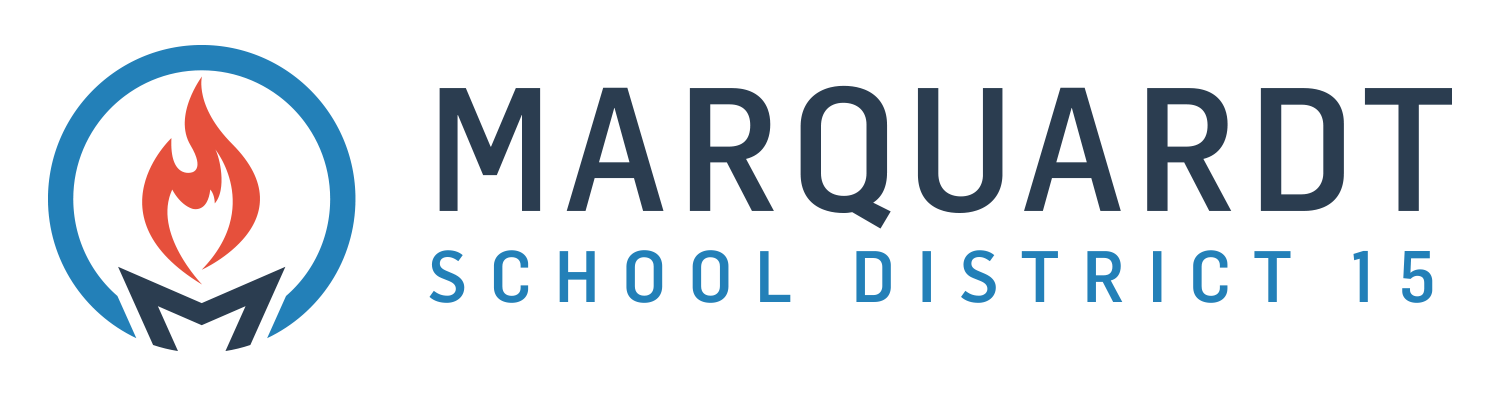 Por favor, complete la forma abajo si siente que puede calificar para sus registros requeridos de tarifas para ser extendidas en base a su ingreso familiar. Esto incluye cuotas de Escuela de Verano del 2023. Por favor, entregue la forma completada en la oficina de su escuela. La noticia y determinación oficial serán enviadas a la dirección enlistada en la forma dentro de 30 días  *Por favor, note que pudiera ser solicitado el proveer pruebas del ingreso para verificar la veracidad de la solicitud.Primer Nombre del Niño	MI	Apellido del NiñoGrado    ¿Estudiante?             Sí	NoHijo AdoptivoSin techo, Migrante, FugitivoSi NO	> Vaya al PASO 3.	Si Sí >    Escriba un número de caso aquí para pasar al PASO 4 (No complete el PASO 3)Escriba sólo el número de caso en este espacio.R. Ingreso de NiñoA veces los niños en el hogar ganan o reciben ingresos. Por favor, incluya el ingreso TOTAL recibido por todos los Miembros de la Familia enlistados en el PASO 1 aquí. B. Todos los Miembros Adultos de la Familia (incluyéndote)Ingreso de niño$¿Qué tan frecuente?Enlista todos los Miembros de la Familia no enlistados en el PASO 1 (incluyéndote) aún si no reciben ningún ingreso. Por cada Miembro de la Familia enlistado, si reciben un ingreso, reporte el total bruto del ingreso (antes de impuestos) por cada fuente en dólares cerrados (no centavos) solamente. Si no reciben ingresos de ninguna fuente, escriba '0' o deje los espacios en blanco, está certificando (prometiendo) que no hay ningún ingreso para reportar.Nombre de los Miembros Adultos de la Familia (Nombre y Apellido)Ganancias del Trabajo$¿Qué tan frecuente?Asistencia Pública / Manutención/Pensión$¿Qué tan frecuente?Pensiones/Jubilación/ Todos los otros Ingresos$¿Qué tan frecuente? $	$	$$	$	$$	$	$$	$	$Total de Miembros de la Familia (Niños y Adultos)Últimos Cuatro Dígitos del Número de Seguridad Social (SSN) delPrincipar Asalariado u Otro Miembro Adulto de la Familia	Marca si no hay SSN“Certifico (prometo) que toda la información en esta aplicación es verdad y que todos los ingresos son reportados. Entiendo que esta información es dada en conexión con los recibos de fondos Federales, y que los oficiales escolares pueden verificar (checar) la información. Estoy consciente que si di falsa información a propósito, mis hijos pueden perder beneficios y yo puedo ser procesado bajo las leyes Federales aplicables del Estado”.Dirección de Calle (si está disponible)	Apt #	Ciudad	Estado	Código Postal	Teléfono Diurno e E-mail (opcional)Nombre impreso del adulto que firma la forma	Firma del adulto	Fecha de hoyConversión de Ingreso Anual: Semanal x 52, Cada 2 Semanas x 26, Dos veces al Mes x 24 Mensualmente x 12Ingreso Total	Tamaño de la Familia                    Exención de tarifasFuentes de Ingreso para Niños Fuentes de Ingreso para Niños Fuentes de Ingreso de NiñosEjemplo(s)- Ganancias por trabajo- Un niño tiene un trabajo de tiempo completo o medio tiempo donde ganan sueldos o salariosSeguridad SocialPagos por DiscapacidadBeneficios de SobrevivienteUn niños ciego o discapacitado recibe beneficios de Seguridad SocialUn Padre discapacitado, retirado o fallecido y su hijo recibe beneficios de Seguridad Social-Ingreso de una persona externa a la familia- Un amigo o miembro extendido de la familia regularmente da al niño dinero para gastar-Ingreso de cualquier otra fuente- Un niño recibe un ingreso regular de un fondo de pensión privada, anualidad o fideicomisoFuentes de Ingreso para AdultosFuentes de Ingreso para AdultosFuentes de Ingreso para AdultosGanancias del TrabajoAsistencia Pública / Pensión / ManutenciónPensiones / Jubilación / Todos las Otros IngresosSalario, sueldo, bonos en efectivoIngresos netos por auto-empleamiento (granja o negocio)Si está en la Milicia Estadounidense:Pago básico y bonos en efectivo (NO incluye pago de combate, FSSA o prestaciones familiares privatizadas)Prestaciones fuera de base familiar, comida y ropR.Beneficios de desempleoCompensación de trabajadoresIngreso de Seguridad Suplementario (SSI)Asistencia en efectivo del Estado o gobierno localPagos de pensiónPagos de ManutenciónBeneficios de veteranoBeneficios de huelgaSeguridad Social (incluye retiro ferroviario y beneficios por neumoconiosis)Pensiones privadas o beneficios por discapacidadRegular income from trusts or estatesAnualidadesInversión de ingresoGanancia de interésIngreso de rentaPagos regulares en efectivo de familiares externos